Your recent request for information is replicated below, together with our response.How many incidents/investigations have been opened between the period 2013 and present which relate to the suspected offence of procuring an abortion? (b) How many of these incidents/investigations have been marked no further action?How many incidents/investigations have been opened between the period 2013 and present which relate to offences suspected under the Concealment of Birth (Scotland) Act 1809? (b) How many of these incidents/investigations have been marked no further action?Police Scotland have 1 crime recorded during the time frame specified that relates to procuring or attempting to procure and illegal abortion.  I can further advise that the case was reported to the police approximately 30 years after it occurred, it was marked as detected in 2019 and a report was submitted to the Crown Office and Procurator Fiscal Service.If you require any further assistance please contact us quoting the reference above.You can request a review of this response within the next 40 working days by email or by letter (Information Management - FOI, Police Scotland, Clyde Gateway, 2 French Street, Dalmarnock, G40 4EH).  Requests must include the reason for your dissatisfaction.If you remain dissatisfied following our review response, you can appeal to the Office of the Scottish Information Commissioner (OSIC) within 6 months - online, by email or by letter (OSIC, Kinburn Castle, Doubledykes Road, St Andrews, KY16 9DS).Following an OSIC appeal, you can appeal to the Court of Session on a point of law only. This response will be added to our Disclosure Log in seven days' time.Every effort has been taken to ensure our response is as accessible as possible. If you require this response to be provided in an alternative format, please let us know.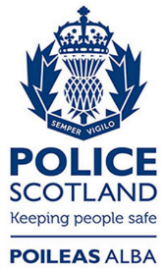 Freedom of Information ResponseOur reference:  FOI 23-1313Responded to: 08 June 2023